Пояснительная записка  к учебному плану  5-9 классов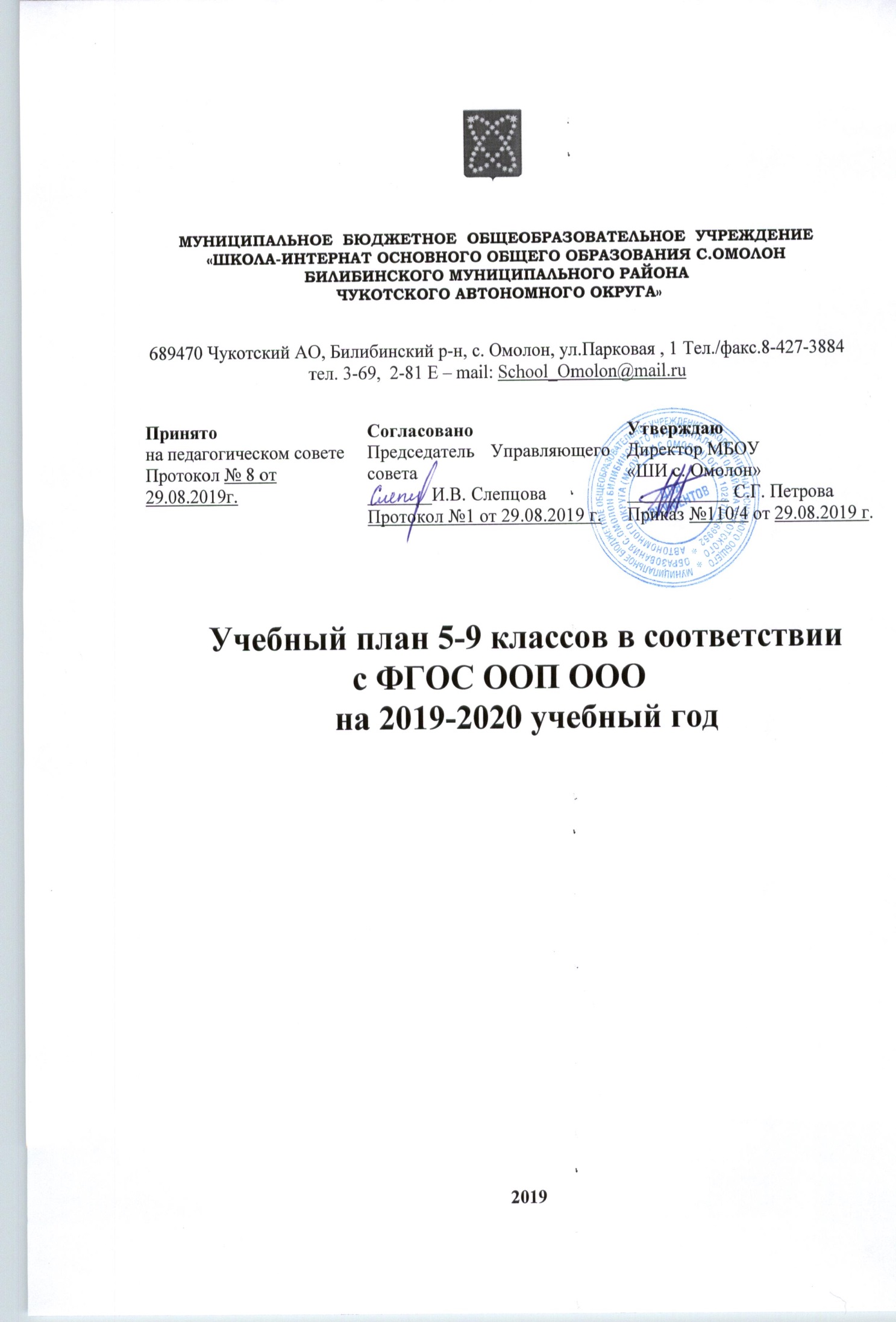  ФГОС ООП ОООРазработка и утверждение образовательных программ и учебных планов в соответствии с п. 3 ст. 28 от 29.12.2012 года №273 – ФЗ «Об образовании в Российской Федерации» относится к компетенции образовательного учреждения, поэтому учебные планы разрабатываются школой  самостоятельно и утверждаются ежегодно в соответствии с Уставом.Учебный план школы является составной частью (разделом) основной образовательной программы основного общего образованияРассмотрение  учебного плана   МБОУ «ШИ с. Омолон» осуществляется в соответствии с Уставом и с привлечением Управляющего совета школы, обеспечивающего государственно-общественный характер управления МБОУ «ШИ с. Омолон»  Учебный план МБОБУ «ШИ с. Омолон» состоит из обязательной  части и части, формируемой участниками образовательных отношений для обеспечения  индивидуальных потребностей обучающихся основной школы:- углубленного изучения отдельных обязательных учебных предметов;- учебных  занятий, обеспечивающие различные интересы обучающихся, в том числе этнокультурныхВ части учебного плана, формируемая участниками образовательного процесса  по согласованию с Управляющим советом МБОУ «ШИ с. Омолон»  Протокол №1 от 2019 от 28.08.2019 года; педагогическим советом МБОУ «ШИ с. Омолон» протокол № 8 от 28.08.2019 года и на основании приказа директора МБОУ «ШИ с. Омолон» №109 /4-од от 28.08.2019 года  дополнительные учебные часы были распределены:в 5 и 6 классах  по одному часу для изучения  информатики, в 7 классе один учебный час распределен для изучения литературы, в 8 классе два учебных часа в части учебного плана, формируемой участниками образовательных отношений были распределены для изучения русского языка и литературы по часу соответственно. И 9 классе также два учебных часа были распределены на изучение русского языка и информатики, т.к. выпускники для экзаменов выбирают информатику и обязательным экзаменом является русский язык.  Обязательная  предметная  область  «Основы  духовно-нравственной  культуры  народов России»  (далее ОДНКНР) обеспечивает знание основных норм морали, культурных традиций  народов России, формирование представлений об исторической роли традиционных религий и гражданского общества в становлении российской государственности.  Предметная область ОДНКНР  реализуется  в  рамках учебных  предметов  «История»,  «География», «Литература» и  через  внеурочную деятельность. Содержание  данных  занятий  формируется  с  учётом  пожеланий  обучающихся  и  их родителей  (законных  представителей)  и  осуществляется    посредством  различных  форм организации, отличных от урочной системы обучения, таких, как экскурсии, кружки, секции, круглые столы, конференции, диспуты, школьные научные общества, олимпиады, конкурсы, соревнования, поисковые и научные исследования, общественно полезные практики. Формы  промежуточной  аттестации по предметной области ОДНКНР определяются  на  педагогическом  совете школы,  согласовываются  с Управляющим  советом  школы. Интегративное  преподавание предметной области ОДНКНР не  ведет   к  снижению  качества  и отсутствию  учета  и контроля  по этой  дисциплине.Обязательная предметная область «Родной язык и родная литература»  представлена предметом «Эвенский язык», но в соответствии  с требованиями СанПиН для недопущения перегрузки учащихся, изучение эвенского  языка включено  во внеурочную деятельность. При 5-дневной учебной неделе максимально допустимая недельная нагрузка определена  в соответствии с требованиями СанПиН.  Время, отводимое на внеурочную деятельность, определяется МБОУ «ШИ с. Омолон» также  с учётом норм СанПиН. В рамках ФГОС ООП ООО выделены основные направления: спортивно- оздоровительное, общекультурное, духовно – нравственное, социальное.В плане внеурочной деятельности МБОУ «ШИ с. Омолон»  указанные направления  конкретизированы через программы внеурочных занятий, которые согласованы и утверждены. Спортивно – оздоровительное направление представлено программой «Подвижные игры» в 7 классе, общеинтеллектуальное – программами «Информатика в играх и задачах» соответственно по 1 часу с 5 по 9 класс соответственно, «Карта – второй язык географии» в 9 классе и «Географический образ Родины» в 8 классе. Общекультурное направление реализуется через программу «Занимательная биология» в 8 классе в количестве 1 часа. Социальное направление представлено программами «Родной язык» в 5,6 и 7 классах по 1 часу в неделю,  «На пути к грамотности» в 5 классе 1 час в неделю и «Историческое краеведение» в 8 и 9классах по 1 часу в неделю. Учебный план 5-9 классов на 2019-2020 учебный год Учебный план внеурочной деятельности 5-9 классов на 2019-2020 учебный годПромежуточная аттестация обучающихся осуществляется в соответствии с ПОЛОЖЕНИЕМ  о промежуточной аттестации учащихся и осуществлением  текущего контроля.      Периодами промежуточной аттестации в 5-9 классах являются четверти.     Основные формы промежуточной аттестации:Диктант с грамматическим заданием Контрольная работаСамостоятельная работаЗачетПрактическая работаИзложениеСочинениеТестовая работаСобеседованиеЗащита рефератаПроектная работаЛабораторная работаПроверка техники чтения      Промежуточная аттестация учащихся школы в 2019/2020 учебном году распределяется по классам следующим образом:Освоение образовательной программы основного общего образования завершается обязательной итоговой аттестацией выпускников. Государственная итоговая аттестация выпускников 9-го класса МБОУ «ШИ с.Омолон» осуществляется в соответствии с Законом РФ «Об образовании в Российской Федерации», Порядком проведения  государственной итоговой аттестации по образовательным программам основного общего образования.Предметные областиУчебныепредметыКоличество часов по классам в неделюКоличество часов по классам в неделюКоличество часов по классам в неделюКоличество часов по классам в неделюКоличество часов по классам в неделюКоличество часов по классам в неделюОбязательная частьVVIVIIVIIIIXВсегоРусский язык и литература Русский язык5(170)6(204)4(136)3(102)3(102)21(714)Русский язык и литература Литература3(102)3(102)2(68)2(68)3(102)13(442)Родной язык и родная литература Эвенский язык Иностранный язык. Второй иностранный язык Английский язык3(102)3(102)3(102)3(102)3(102)15(510)Математика и информатикаМатематика5(170)5(170)10(340)Математика и информатикаАлгебра3(102)3(102)3(102)9(306)Математика и информатикаГеометрия2(68)2(68)2(68)6(204)Математика и информатикаИнформатика1(34)1(34)1(34)3(102)Общественно-научные предметыИстория 2(68)2(68)2(68)2(68)2(68)11(374)Общественно-научные предметыОбществознание1(34)1(34)1(34)1(34)1(34)5(170)Общественно-научные предметыГеография1 (34)1(34)2(68)2(68)2(68)8(272)Естественно - научные предметыФизика2(68)2(68)2(68)6(204)Естественно - научные предметыБиология1(34)1(34)2(68)2(68)2(68)8(272)Естественно - научные предметыХимия 2(68)2(68)4(136)Основы духовно-нравственной культуры  народов России ИскусствоМузыка1(34)1(34)1(34)3(102)ИскусствоИзобразительное искусство1(34)1(34)1(34)1(34)4(136)ТехнологияТехнология2(68)2(68)1(34)1(34)6(204)Физическая культура и Основы безопасности жизнедеятельности  Физическая культура3(102)3(102)3(102)3(102)3(102)15(510)Физическая культура и Основы безопасности жизнедеятельности  Основы безопасности жизнедеятельности  1(34)1(34)1(34)3(102)Итого2829313131150(5100) Часть, формируемая участниками образовательных отношений при 5-ти дневной рабочей неделе1(34)1(34)1(34)227(238) Часть, формируемая участниками образовательных отношений при 5-ти дневной рабочей неделеИнформатика1(34)1(34)1(34)3(102) Часть, формируемая участниками образовательных отношений при 5-ти дневной рабочей неделеЛитература1(34)1(34)2(68) Часть, формируемая участниками образовательных отношений при 5-ти дневной рабочей неделеРусский язык 1(34)1(34)      2(68)Максимально допустимая недельная нагрузка при 5-тидневной учебной неделе Максимально допустимая недельная нагрузка при 5-тидневной учебной неделе 29(986)30(1020)32(1088)33(1122)33(1122)157(5338)Внеурочная деятельность Внеурочная деятельность 3(102)3(102)3(102)3(102)3(102)15(510)Направления внеурочной деятельностиФорма организации внеурочной деятельностиКоличество часов по классамКоличество часов по классамКоличество часов по классамКоличество часов по классамКоличество часов по классамКоличество часов по классамНаправления внеурочной деятельностиФорма организации внеурочной деятельности56789Всего Спортивно-оздоровительное«Подвижные игры» (Ван Р.Н.)1(34)1Обще интеллектуальное  «Информатика в играх и задачах» (Замков А.А.)1(34)1(34)1(34)1(34)1(34)5Обще интеллектуальное  «Карта – второй язык географии» (Макарова Т.А.)1(34)1(34)Обще интеллектуальное  «Географический образ Родины» (Макарова Т.А.) 1(34)1(34)Общекультурное  «Занимательная биология» (Лукьянова И.В.)1(34)1(34)Социальное «Историческое краеведение»(Лаврищук Е.М.)1(34)1(34)2(68)Социальное «На пути к грамотности»(Привалова О.Б.)1(34)1(34)Социальное «Родной язык» (Егошина Т.И.)1(34)1(34)1(34)3(102)Всего по классам:Всего по классам:3(102)3(102)3(102)3(102)3(102)15(510)Класс Предмет Форма промежуточной аттестации5 классРусский язык Диктант с грамматическим заданиемЛитератураТестовая работаИностранный языкТестовая работаМатематикаКонтрольная работаИстория Контрольная работаПриродоведениеТестовая работаМузыкаПрактическая работаИзобразительное искусствоПрактическая работаТехнологияПроектная работаОБЖТестовая работаФизическая культураЗачет 6 классРусский язык Диктант с грамматическим заданиемЛитератураТестовая работаИностранный языкТестовая работаМатематикаКонтрольная работаИнформатика и ИКТТестовая работаИстория Контрольная работаОбществознание Тестовая работаГеография Тестовая работаБиологияТестовая работаМузыкаПрактическая работаИзобразительное искусствоПрактическая работаТехнологияПроектная работаОБЖТестовая работаФизическая культураЗачет 7 классРусский язык Диктант с грамматическим заданиемЛитератураТестовая работаИностранный языкТестовая работаМатематикаТестовая работаИнформатика и ИКТТестовая работаИстория Контрольная работаОбществознание Тестовая работаГеография Тестовая работаФизикаТестовая работаБиологияТестовая работаМузыкаПрактическая работаИзобразительное искусствоПрактическая работаТехнологияПроектная работаОБЖТестовая работаФизическая культураЗачет 8 классРусский язык Изложение ЛитератураТестовая работаИностранный языкТестовая работаМатематикаТестовая работаИнформатика и ИКТТестовая работаИстория Тестовая работаОбществознание Тестовая работаГеография Тестовая работаФизикаТестовая работаХимияТестовая работаБиологияТестовая работаИскусство Защита реферата ТехнологияПроектная работаОБЖТестовая работаФизическая культураЗачет 9 классРусский язык Изложение ЛитератураТестовая работаИностранный языкТестовая работаМатематикаТестовая работаИнформатика и ИКТТестовая работаИстория Тестовая работаОбществознание Контрольная работаГеография Тестовая работаФизикаТестовая работаХимияТестовая работаБиологияТестовая работаОБЖТестовая работаФизическая культураЗачет 